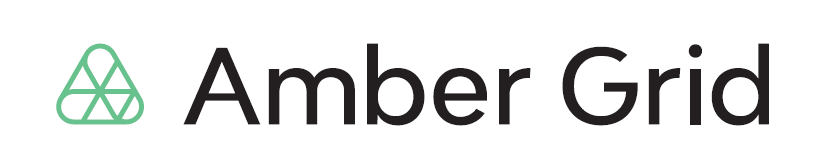 Pranešimas žiniasklaidai2024-06-18Ukrainos energetikos sektoriui – „Amber Grid“ humanitarinė pagalbaLietuvos dujų perdavimo sistemos operatorius „Amber Grid“ perduos Ukrainos energetikos sektoriui humanitarinės pagalbos paketą, kurį sudarys penki generatoriai ir dešimt dujotiekį stiprinančių movų. Bendra teikiamos humanitarinės pagalbos vertė – beveik 108 tūkst. eurų. Pagalbos Ukrainos energetikos sektoriui skyrimui buvo pritarta šiandien vykusiame „Amber Grid“ visuotiniame akcininkų susirinkime.Ukraina priešinasi jau nuo 2022 m. vasario 24 d. Rusijai pradėjus plataus masto karui, nuo kurio nuolat nukenčia energetikos infrastruktūra, o jos atstatymui nepakanka Ukrainos turimų išteklių. Pasak „Amber Grid“ vadovo Nemuno Bikniaus, pagalba Ukrainai parenkama ir skiriama  atsižvelgiant į pačių ukrainiečių poreikius ir jų nurodytas reikalingiausias priemones. „Žinome, su kokiais iššūkiais susiduria Ukrainos energetikos sektorius ir ten dirbantys specialistai. Tikslingai atakuojamų energetikos objektų pažeidimai karo akivaizdoje kelia grėsmę gyventojų ir įmonių aprūpinimui šiluma ir elektra“, – sako N. Biknius.„Amber Grid“ teikiama įranga pasitarnaus Ukrainos energetikos infrastruktūros veikimui karo sąlygomis, siekiant užtikrinti būtinuosius žmonių poreikius karo metu. Dujotiekį stiprinančios movos bei generatoriai pagelbės nuo karo nukentėjusių Ukrainos energetikos objektų atstatymui, mažins nelaimių riziką, įskaitant pasirengimą energetinėms nelaimėms ir atsigavimą po jų. Tai – antras kartas, kai „Amber Grid“ teikia paramą ar humanitarinę pagalbą Ukrainai. 2022 metais „Amber Grid“ kolegoms iš Ukrainos išsiuntė įrangos, padedančios  atstatyti pažeistus dujotiekius už 18 tūkst. eurų. Daugiau informacijos: Laura Šebekienė, „Amber Grid“ komunikacijos vadovė, Tel. 8 699 61246, El. paštas: l.sebekiene@ambergrid.lt 